$120,000.00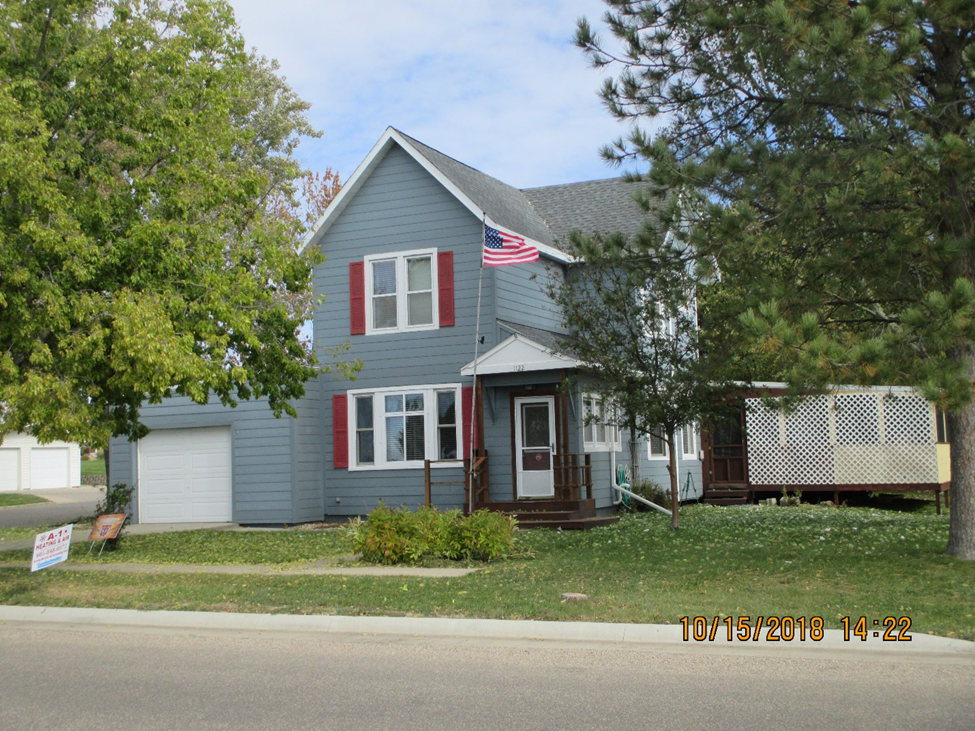 BEZENEK-HANSON1122 10TH AVE WEST, MOBRIDGEMOBRIDGE NWTS CO’S 3RD ADDN LOT 14 BLOCK 26RECORD #6114LOT SIZE 68’ X 120’                                                     GROUND FLOOR 1311 SQ FTSINGLE FAMILY 2 STORY                                            TOTAL AREA 2150 SQ FTAVERAGE QUALITY & CONDITION                          2 BEDROOMS ABOVEBUILT IN 1900                                                              1 FULL BATH, ¾ BATH, ½ BATH2008; EGRESS WINDOW, 3 WINDOWS MAIN       BASEMENT 798 SQ FT2010; REPLACE FLOORING LIVING ROOM         FINISHED FAMILY ROOM IN BSMT.RE-SIDED HOUSE IN 2004                                           ATTACHED GARAGE 384 SQ FTSOLD ON 6/29/18 FOR $120,000                            WOOD DECK 478 SQ FTASSESSED IN 2018 $83,500ASSESSED IN 2012 AT $47,515                                  RECORD #6114